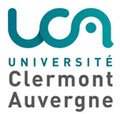         Direction des Ressources Humaines       Pôle Recrutement & MobilitéDéclaration sur l’honneur concernant l’exercice des fonctions d’ATER(Si vous postulez sur plusieurs offres d’emplois ATER à l’UCA, joindre impérativement une déclaration pour chacune d’elles)Je soussigné(e),  	 Certifie sur l’honneur : N’avoir jamais exercé des fonctions d’ATER Avoir exercé des fonctions d’ATER (Copie des contrats à joindre, excepté pour les candidats qui ont déjà bénéficié d’un poste à l’UCA / UBP / UDA)Date et signature du candidatLes candidats qui ont déjà bénéficié d’un poste d’ATER à l’UCA (Ex-UBP ou ex-UDA), doivent impérativement déposer un nouveau dossier de candidature auquel sera joint :Une demande de renouvellementUn curriculum vitae indiquant le bilan de l’activité (Enseignement et recherche) au cours de leur contrat d’ATERL’avis du directeur(trice) de la composante et l’avis du directeur(trice) de laboratoireAcadémieÉtablissementPériodedu ----- au -----Quotité %